Печатное средство массовой информации органов местного самоуправления муниципального образования Елизаветинское сельское поселение Гатчинского муниципального района Ленинградской области – печатное изданиеАДМИНИСТРАЦИЯ МУНИЦИПАЛЬНОГО ОБРАЗОВАНИЯЕЛИЗАВЕТИНСКОГО СЕЛЬСКОГО ПОСЕЛЕНИЯГАТЧИНСКОГО МУНИЦИПАЛЬНОГО РАЙОНАЛЕНИНГРАДСКОЙ ОБЛАСТИПОСТАНОВЛЕНИЕ14 августа 2020        		                              № 229О внесении изменений в Постановлениеадминистрации от 05.03.2019 № 86 «Об утверждении перечня мест накоплениятвердых    коммунальных   отходов     натерритории   Елизаветинского сельского поселения Гатчинского муниципального района Ленинградской области          В соответствии с Федеральным законом от 06.10.2003 № 131-ФЗ «Об общих принципах организации местного самоуправления в Российской Федерации», постановлением Правительства Российской Федерации от 31.08.2018 № 1039 «Об утверждении Правил обустройства мест (площадок) накопления твердых коммунальных отходов и ведение их реестра», руководствуясь Уставом  муниципального образования Елизаветинское сельское поселение Гатчинского муниципального района Ленинградской области, администрация муниципального образования Елизаветинского сельского поселения, ПОСТАНОВЛЯЕТ:1. Внести изменения в Приложение 1 к постановлению администрации  Елизаветинского сельского поселения от 05.03.2019 № 86 «Об утверждении  перечня мест  накопления твердых    коммунальных   отходов     на территории   Елизаветинского  сельского поселения Гатчинского муниципального района Ленинградской области» изложив его  в новой редакции согласно приложению.2. Настоящее постановление подлежит официальному опубликованию в официальном печатном издании газете «Елизаветинский Вестник»» и размещению в информационно-телекоммуникационной сети «Интернет» на официальном сайте администрации Елизаветинского сельского поселения.Приложения: 1 Реестр мест (площадок) накопления твердых коммунальных отходов на 3 л.;Глава администрации Елизаветинское сельское поселение                                В.В. Зубрилин  Приложения к постановлению № 229 от 14.08.2020 г. размещены на официальном сайте администрации Елизаветинского сельского поселения Гатчинского муниципального района Ленинградской области (ссылка http://елизаветинское.рф/?p=13624) 10 МИЛЛИОНОВ ЗА 100 ЛЕТ28 августа 1920 года прошла первая перепись в Советской России. Она не была всеобщей — во многих частях страны шла гражданская война. Зато по ее результатам можно было узнать психическое здоровье, физические недостатки, пол, возраст и, что было тогда актуально, опыт участия в боевых действиях.100 лет назад в стране жило 136,8 млн. человек. В 2010 году — 142,9 млн., а на 1 января 2020 года — 146,7 млн. человек. Какую цифру даст нам очередная Всероссийская перепись населения, которая пройдет в апреле 2021 года? Что изменилось в технологиях проведения переписи за прошедшее столетие?Перепись 1920 года стала второй в российской истории и проводилась после 23-летнего перерыва. За это время разразилась Первая мировая война и разрушилась Российская империя. Потери российской армии на фронтах с 1914 по 1918 год превысили 7 млн. человек. Из 10 самых крупных городов страны, в которых, по данным переписи 1897 года, проживало более 4,8 млн. человек, к 1920 году только два — Москва и Петроград — находились на территории Советской России.Всероссийская перепись 1920 года не считается всеобщей — данные не собирались в Крыму, на Дальнем Востоке, в горных районах Северного Кавказа, где продолжались боевые действия. Однако она остается первым источником информации о составе населения послереволюционной России. На 28 августа 1920 года численность населения страны (с доисчислением по территориям, не охваченным переписью) составила 136,8 млн. человек. Число городских жителей — 20,9 млн., или 15% всех живущих в стране.В первой советской переписи в качестве основной формы опроса использовались личный листок, квартирная карта и подворная ведомость. Опросная анкета первой переписи включала 18 параметров, в их числе пол, возраст, национальность, родной язык, гражданство, место рождения, источник средств существования, физические недостатки, психическое здоровье, участие в войнах и т.д. Спустя столетие перепись в России впервые станет цифровой. Перепись населения всемирного раунда 2020–2021 годов в нашей стране пройдет с 1 по 30 апреля 2021 года. Ее главное нововведение — возможность самостоятельного заполнения жителями России электронного переписного листа на портале Госуслуг (Gosuslugi.ru). При обходе жилых помещений переписчики, в отличие от первой советской переписи, будут использовать специальные легкие планшеты отечественного производства. Количество бумажных переписных листов составит всего 10% бланков от ранее необходимого объема. В отдаленных и труднодоступных районах страны перепись начнется уже 1 октября 2020 года, в первую очередь это труднодоступные районы Красноярского края, Томской области и Ямало-Ненецкого автономного округа. В большинстве из них нет интернета, но переписному девайсу он и не нужен — все электронные данные с планшета будут перегружаться в территориальном отделении в общую облачную систему переписи. Таким образом, будет подсчитано население страны даже в самых отдаленных уголках. «Задачей современной переписи по-прежнему является сбор и анализ данных для адресных решений и долгосрочного планирования социально-экономической политики. Например, буквально на днях был предложен к рассмотрению законопроект о ежегодной выплате на детей к началу учебного года. На эти цели потребуется около 200 трлн рублей, так как сейчас детей и подростков в возрасте 5–16 лет около 20 млн. Предстоящая перепись не только даст нам точную информацию о количестве детей в каждом конкретном регионе, но и позволит узнать, для какого количества семей такая помощь является действительно ощутимой и адресной, сколько у нас малообеспеченных семей, со средним достатком или выше среднего. Совокупность этих данных поможет оценить адресность данной инициативы и окажется крайне полезной при планировании бюджета, необходимого для ее реализации», — пояснила Елена Егорова, заведующая лабораторией количественных методов исследования регионального развития РЭУ им. Г.В. Плеханова.Всероссийская перепись населения пройдет с 1 по 30 апреля 2021 года с применением цифровых технологий. Главным нововведением станет возможность самостоятельного заполнения жителями России электронного переписного листа на портале Госуслуг (Gosuslugi.ru). При обходе жилых помещений переписчики будут использовать планшеты со специальным программным обеспечением. Также переписаться можно будет на переписных участках, в том числе в помещениях многофункциональных центров оказания государственных и муниципальных услуг «Мои документы».Медиаофис ВПН-2020media@strana2020.ruwww.strana2020.ru+7 (495) 933-31-94https://www.facebook.com/strana2020https://vk.com/strana2020https://ok.ru/strana2020https://www.instagram.com/strana2020youtube.com1 СЕНТЯБРЯ ДЛЯ ЗУМЕРОВ: ЧЕМ БУДЕТ ОТЛИЧАТЬСЯ НОВОЕ ПОКОЛЕНИЕ — ПОКАЖЕТ ПЕРЕПИСЬ!Более 20 млн. представителей нового поколения Z перешагнут в этом году пороги российских школ и вузов. Они уже не такие, как поколение рожденных в 90-е годы. Кем они станут через 10 лет, как могут изменить страну и чем уже отличаются от предыдущих поколений пепси и миллениалов? Об этом расскажет Всероссийская перепись населения 2020 года. Сегодня социологи разных стран сходятся во мнении, что с середины XX века сменилось как минимум четыре поколения молодежи, имеющих свои уникальные черты и особенности. В том числе и в России. Набор их установок — отпечаток времени, в котором они родились, воспитывались, учились и входили в зрелую жизнь. Так, отличительные черты беби-бумеров (послевоенное поколение рожденных с 1944 по 1963 год, в эпоху беби-бума и оттепели): патриотизм, привычка работать в коллективе, готовность к самопожертвованию ради общественных интересов, хорошие навыки физического труда. Это поколение экономных, но уже получивших больше материальных возможностей людей. Особенности следующего поколения X (родившихся с 1964 по 1984 год, так называемого поколения пепси): стремление к индивидуальности и персональным предложениям, практичность, склонность как к экономии, так и к незапланированным покупкам. Их ценность — самореализация. Главная мотивация — деньги и карьера, которую они готовы строить десятилетиями на одном рабочем месте. Особенность поколения Y (родившихся с 1985 по 2000–2003 годы, так называемых миллениалов) — большая зависимость от соцсетей. Они ценят эмоции, легко расстаются с деньгами и стремятся их быстро заработать, непостоянны, следят за лидерами мнений и зависимы от чужих суждений. Ценность — самовыражение. Главная мотивация — личностный рост. Готовы к переменам и многозадачности. Расскажем, какие еще отличия и особенности поколений X и Y в нашей стране позволили выявить Всероссийские переписи населения 2002 и 2010 годов. К примеру, в 2002 году численность россиян в возрасте от 15 до 29 лет (преимущественно поколение X) составляла 34,9 млн. человек, в том числе городских жителей — 26,7 млн., сельских — 8,2 млн. Доход от трудовой деятельности как единственный источник средств к существованию тогда назвали 13,9 млн. (40,2%) представителей российской молодежи, стипендию — 525 тыс. человек (1,5%), находились на иждивении (на материальном обеспечении других людей, чаще всего родителей или родственников) 9,5 млн. молодых людей (27,6%). Перепись 2010 года показала, что число россиян в возрасте от 15 до 29 лет (преимущественно поколение Y) сократилось до 32,5 млн. человек. Примечательно, что в поколении Y заметно уменьшилось (на 2 млн. — до 24,5 млн. человек) число городских жителей, а количество сельчан осталось почти на прежнем с поколением X уровне — 8 млн. человек. Трудовую деятельность как основной источник средств к существованию назвали 16,7 млн. (52,9%) представителей поколения Y. На стипендию в 2010 году проживало 578 тыс. человек (1,8%). Число иждивенцев в поколении Y насчитывало 11,5 млн. человек (36,3%). Подобная информация с сопоставлением данных по регионам, полученных в ходе переписи, — находка для социологов. Она позволяет оценивать, как может в дальнейшем меняться общество, насколько заметно на него будет влиять очередное молодое поколение со своим набором жизненных установок, ценностей и потребностей. Также эта информация поможет выяснить, чего ждать от нового поколения Z (зумеров) — современных школьников и студентов, — которое стало зарождаться с начала 2000-х и уже вытесняет миллениалов. Особенности зумеров: они всегда онлайн, быстро меняют цели и предпочтения, не признают авторитетов, для них важно разнообразие во всем. Деньги для них — не главное, но зумеры могут влиять на решения о покупках родителей. Ценности — саморазвитие, научные знания. Не представляют жизнь без цифровых технологий. Не привыкли к физическому труду. Кстати, благодаря характерным особенностям миллениалов —склонности к переменам и отказу от накопительства — сегодня активно развивается рынок аренды, так называемый шеринг: автомобилей, жилья, техники. По мнению основателя и координатора российской школы теории поколений RuGenerations Евгении Шамис, миллениалы будут жить с такими установками и поддерживать их в обществе лет 15, но не факт, что новое поколение молодежи пойдет по их стопам. Социологи отмечают: зумеры уже не так склонны легко пробовать новые вещи и расставаться с ними. Это переносится и на межличностные отношения. Но это не все. Эксперты заметили, что сейчас вслед за техническим прогрессом поколения сменяются гораздо быстрее. На смену зумерам уже приходит очередное поколение Альфа — детей, о которых говорят, что они «рождены с планшетом в руках». Их установки и ценности еще предстоит изучить. Но уже отмечается, что альфа отличаются большей любознательностью, чем предыдущие поколения. Узнать больше интересной статистической информации о зумерах и альфа, а также понять, что происходит сегодня с предыдущими поколениями молодежи — «иксами» и миллениалами, мы сможем уже скоро — по итогам Всероссийской переписи населения, которая пройдет в апреле 2021 года. Всероссийская перепись населения пройдет с 1 по 30 апреля 2021 года с применением цифровых технологий. Главным нововведением предстоящей переписи станет возможность самостоятельного заполнения жителями России электронного переписного листа на портале Госуслуг (Gosuslugi.ru). При обходе жилых помещений переписчики будут использовать планшеты со специальным программным обеспечением. Также переписаться можно будет на переписных участках, в том числе в помещениях многофункциональных центров оказания государственных и муниципальных услуг «Мои документы».Медиаофис ВПН-2020media@strana2020.ruwww.strana2020.ru+7 (495) 933-31-94https://www.facebook.com/strana2020https://vk.com/strana2020https://ok.ru/strana2020https://www.instagram.com/strana2020youtube.comЕлизаветинский Вестник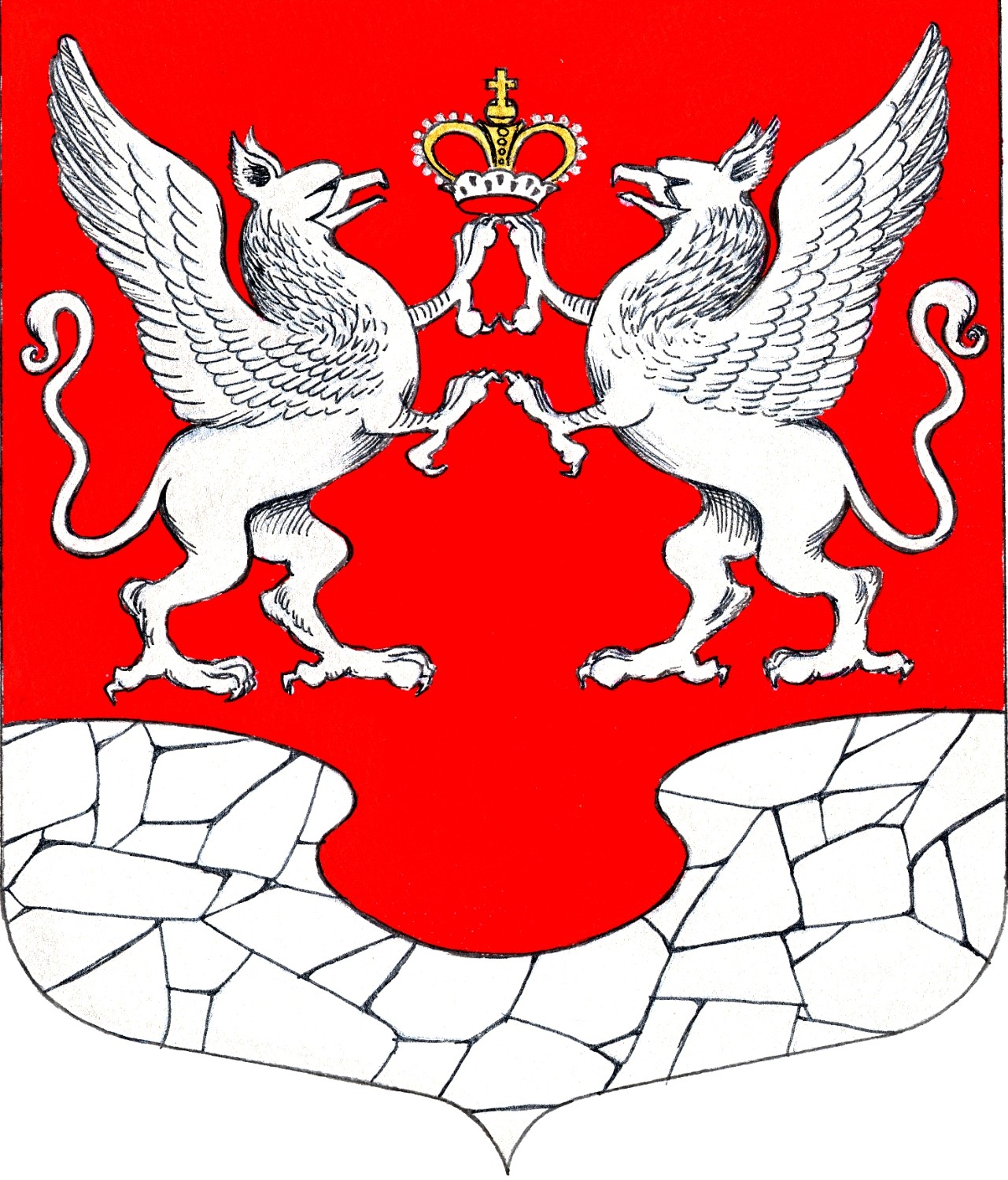    01 сентября2020 года№ 23